MAHKAMAH AGUNG REPUBLIK INDONESIA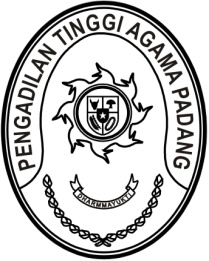 DIREKTORAT JENDERAL BADAN PERADILAN AGAMAPENGADILAN TINGGI AGAMA PADANGJalan By Pass KM 24, Batipuh Panjang, Koto TangahKota Padang, Sumatera Barat 25171 www.pta-padang.go.id, admin@pta-padang.go.idNomor	: W3-A/2353/OT.00/IX/2023	27 September 2023Sifat	: PentingLampiran	: -Hal	: Penilaian E-Kinerja Triwulan II Tahun 2023Yth.1. Hakim Tinggi PTA Padang;2. Pejabat Struktural dan Fungsional PTA Padang;3. Pegawai PTA Padangdi PadangAssalamu’alaikum Wr. Wb.Sehubungan dengan penilaian Pelaksanaan Kinerja pada aplikasi e-Kinerja periode Triwulan III Tahun 2023, dengan ini kami sampaikan hal-hal berikut:Waktu pengisian bukti dukung dan realisasi kinerja periode Triwulan II Tahun 2023 pada aplikasi e-Kinerja berakhir pada tanggal 5 Juli 2023;Seluruh pegawai mengisi bukti dukung dan realisasi kinerja periode Triwulan II Tahun 2023 paling lambat tanggal 4 Juli 2023;Atasan pegawai selaku pejabat penilai kinerja melakukan penilaian realisasi kinerja bawahan periode Triwulan II Tahun 2023 paling lambat tanggal 5 Juli 2023;Kendala dan pertanyaan dapat menghubungi Berki Rahmat dan Mursyidah.	Demikian disampaikan, dan terima kasih.							Wakil Ketua, 							Dra. Hj. Rosliani, S.H., M.A.Tembusan:Yth. Ketua Pengadilan Tinggi Agama Padang (sebagai laporan).